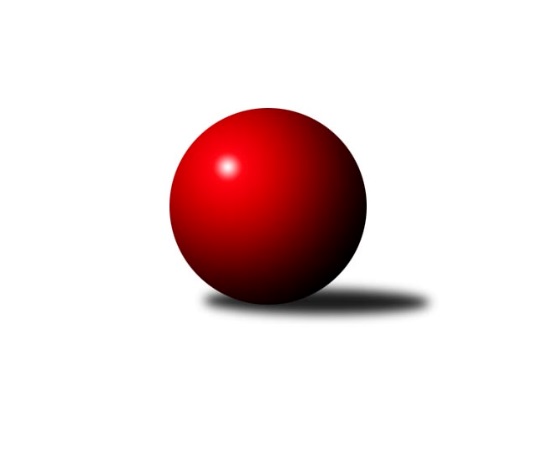 Č.16Ročník 2011/2012	25.2.2012Nejlepšího výkonu v tomto kole: 3567 dosáhlo družstvo: TJ Sokol Husovice1. KLM 2011/2012Výsledky 16. kolaSouhrnný přehled výsledků:TJ Sokol KARE Luhačovice ˝B˝	- TJ Jiskra Kovářská	7:1	3492:3311	17.0:7.0	25.2.KK Slavoj Praha	- SKK Svijany  Vrchlabí	7:1	3427:3274	17.5:6.5	25.2.TJ Spartak Přerov˝A˝	- KK Konstruktiva Praha 	5:3	3348:3331	12.0:12.0	25.2.TJ Třebíč	- KK PSJ Jihlava	6:2	3348:3296	15.5:8.5	25.2.TJ Lokomotiva Česká Třebová	- TJ Sokol Husovice	2:6	3534:3567	11.0:13.0	25.2.SKK  Náchod	- TJ Centropen Dačice	7:1	3453:3316	14.5:9.5	25.2.Tabulka družstev:	1.	SKK  Náchod	16	13	0	3	84.0 : 44.0 	224.0 : 160.0 	 3469	26	2.	KK Slavoj Praha	16	12	0	4	80.5 : 47.5 	220.5 : 163.5 	 3448	24	3.	TJ Sokol Husovice	16	11	1	4	79.5 : 48.5 	208.5 : 175.5 	 3420	23	4.	TJ Spartak Přerov˝A˝	16	9	1	6	72.5 : 55.5 	205.0 : 179.0 	 3399	19	5.	SKK Svijany  Vrchlabí	16	9	0	7	64.0 : 64.0 	181.0 : 203.0 	 3367	18	6.	TJ Jiskra Kovářská	16	7	2	7	69.0 : 59.0 	199.5 : 184.5 	 3367	16	7.	TJ Třebíč	16	7	0	9	60.0 : 68.0 	199.5 : 184.5 	 3367	14	8.	TJ Sokol KARE Luhačovice ˝B˝	16	6	1	9	57.5 : 70.5 	171.5 : 212.5 	 3346	13	9.	TJ Centropen Dačice	16	6	0	10	55.0 : 73.0 	186.0 : 198.0 	 3337	12	10.	KK PSJ Jihlava	16	5	2	9	51.0 : 77.0 	179.5 : 204.5 	 3351	12	11.	KK Konstruktiva Praha	16	3	2	11	50.5 : 77.5 	166.5 : 217.5 	 3330	8	12.	TJ Lokomotiva Česká Třebová	16	3	1	12	44.5 : 83.5 	162.5 : 221.5 	 3346	7Podrobné výsledky kola:	 TJ Sokol KARE Luhačovice ˝B˝	3492	7:1	3311	TJ Jiskra Kovářská	Michal Markus	145 	 151 	 126 	167	589 	 3:1 	 556 	 135	136 	 138	147	David Junek	Jiří Kudláček	150 	 139 	 157 	122	568 	 3:1 	 523 	 119	140 	 148	116	Petr Dvořák	Jiří Staněk	158 	 153 	 144 	150	605 	 3:1 	 574 	 141	147 	 148	138	Martin Pejčoch	Jiří Mrlík	139 	 128 	 147 	148	562 	 3:1 	 554 	 129	151 	 129	145	Vlastimil Zeman ml. ml.	Pavel Kubálek	128 	 170 	 130 	132	560 	 1:3 	 548 	 133	132 	 146	137	Jaroslav Tejml	Radek Polách	154 	 148 	 134 	172	608 	 4:0 	 556 	 144	142 	 131	139	Milan Hroudarozhodčí: Nejlepší výkon utkání: 608 - Radek Polách	 KK Slavoj Praha	3427	7:1	3274	SKK Svijany  Vrchlabí	Martin Kozel st.	144 	 130 	 155 	147	576 	 3:1 	 538 	 120	132 	 145	141	Vlado Žiško	Zdeněk Gartus	145 	 141 	 154 	138	578 	 4:0 	 541 	 143	136 	 131	131	Jan Horáček	Jaroslav Procházka	139 	 145 	 155 	137	576 	 3.5:0.5 	 534 	 114	132 	 151	137	Pavel Nežádal	Stanislav Březina	141 	 129 	 151 	147	568 	 3:1 	 518 	 123	138 	 118	139	Roman Pek	Anton Stašák	143 	 158 	 136 	148	585 	 3:1 	 546 	 159	142 	 118	127	Kamil Fiebinger	Petr Pavlík	118 	 142 	 146 	138	544 	 1:3 	 597 	 152	148 	 161	136	David Hoblrozhodčí: Nejlepší výkon utkání: 597 - David Hobl	 TJ Spartak Přerov˝A˝	3348	5:3	3331	KK Konstruktiva Praha 	Milan Kanda	142 	 130 	 151 	141	564 	 2:2 	 570 	 159	157 	 128	126	Lukáš Doubrava	Jiří Divila st. *1	117 	 121 	 120 	159	517 	 1:3 	 566 	 171	143 	 132	120	Zdeněk Zahrádka	Roman Goldemund	140 	 146 	 144 	127	557 	 3:1 	 542 	 135	136 	 151	120	Štěpán Koblížek	Jiří Hendrych	157 	 124 	 155 	142	578 	 3:1 	 557 	 146	115 	 150	146	František Obruča	Vlastimil Bělíček	150 	 154 	 152 	137	593 	 2:2 	 554 	 151	129 	 132	142	Jan Barchánek	Jakub Pleban	151 	 120 	 121 	147	539 	 1:3 	 542 	 131	127 	 135	149	Jiří Franěkrozhodčí: střídání: *1 od 58. hodu Jiří Divila ml.Nejlepší výkon utkání: 593 - Vlastimil Bělíček	 TJ Třebíč	3348	6:2	3296	KK PSJ Jihlava	Petr Března *1	122 	 130 	 125 	124	501 	 0:4 	 611 	 156	137 	 146	172	Daniel Braun	Jiří Mikoláš	142 	 142 	 145 	137	566 	 3:1 	 521 	 124	135 	 120	142	Jiří Partl	Robert Pevný	161 	 143 	 138 	139	581 	 4:0 	 507 	 155	126 	 120	106	Jan Ševela	Aleš Zeman	142 	 120 	 131 	145	538 	 1:3 	 617 	 159	153 	 168	137	Stanislav Partl	Václav Rypel	150 	 143 	 122 	146	561 	 3.5:0.5 	 542 	 147	136 	 122	137	Tomáš Valík	Kamil Nestrojil	141 	 144 	 163 	153	601 	 4:0 	 498 	 109	117 	 136	136	Petr Benediktrozhodčí: střídání: *1 od 61. hodu František CahaNejlepší výkon utkání: 617 - Stanislav Partl	 TJ Lokomotiva Česká Třebová	3534	2:6	3567	TJ Sokol Husovice	Miloslav Hýbl	172 	 172 	 146 	141	631 	 2.5:1.5 	 601 	 148	163 	 149	141	Zdeněk Vymazal	Pavel Vymazal	134 	 168 	 150 	160	612 	 3:1 	 592 	 152	151 	 141	148	Libor Škoula	Karel Zubalík	163 	 142 	 151 	138	594 	 2:2 	 597 	 157	145 	 162	133	Dušan Ryba	Tomáš Misář	136 	 136 	 130 	145	547 	 1:3 	 582 	 137	157 	 147	141	Jan Machálek st.	Petr Holanec	154 	 128 	 140 	152	574 	 0.5:3.5 	 601 	 167	141 	 140	153	Jiří Radil	Jiří Hetych ml.	145 	 148 	 140 	143	576 	 2:2 	 594 	 141	137 	 169	147	David Plšekrozhodčí: Nejlepší výkon utkání: 631 - Miloslav Hýbl	 SKK  Náchod	3453	7:1	3316	TJ Centropen Dačice	Jaroslav Hažva *1	164 	 140 	 168 	140	612 	 3:1 	 580 	 151	134 	 133	162	Petr Žahourek	Roman Straka	155 	 121 	 139 	136	551 	 0.5:3.5 	 569 	 158	123 	 152	136	Jiří Malínek	Martin Kovář	164 	 132 	 136 	141	573 	 2:2 	 538 	 122	148 	 142	126	Milan Blecha	Ladislav Beránek	136 	 150 	 149 	117	552 	 3:1 	 527 	 138	147 	 127	115	Karel Novák	Jaroslav Hažva	144 	 139 	 138 	131	552 	 3:1 	 557 	 142	138 	 134	143	Milan Kabelka	Michal Jirouš	136 	 175 	 163 	139	613 	 3:1 	 545 	 151	120 	 141	133	Václav Zajícrozhodčí: střídání: *1 od 61. hodu Petr HolýNejlepší výkon utkání: 613 - Michal JiroušPořadí jednotlivců:	jméno hráče	družstvo	celkem	plné	dorážka	chyby	poměr kuž.	Maximum	1.	Zdeněk Gartus 	KK Slavoj Praha	613.03	397.5	215.5	1.4	9/9	(668)	2.	Petr Holý 	SKK  Náchod	597.75	385.7	212.0	0.9	9/9	(628)	3.	Zdeněk Vymazal 	TJ Sokol Husovice	596.97	388.8	208.2	1.7	8/9	(626)	4.	Michal Rolf 	SKK Svijany  Vrchlabí	587.98	383.1	204.9	1.5	8/9	(658)	5.	Martin Kovář 	SKK  Náchod	586.41	383.9	202.5	0.8	9/9	(623)	6.	Robert Pevný 	TJ Třebíč	586.00	378.9	207.1	1.0	6/9	(661)	7.	Václav Mazur 	TJ Spartak Přerov˝A˝	585.78	379.9	205.9	2.4	7/9	(647)	8.	Stanislav Partl 	KK PSJ Jihlava	585.69	373.8	211.8	1.4	9/9	(625)	9.	Daniel Neumann 	SKK  Náchod	583.00	375.5	207.5	1.6	8/9	(629)	10.	Jiří Radil 	TJ Sokol Husovice	579.88	379.4	200.4	1.6	8/9	(602)	11.	Michal Markus 	TJ Sokol KARE Luhačovice ˝B˝	579.11	382.6	196.5	1.5	9/9	(635)	12.	David Junek 	TJ Jiskra Kovářská	578.85	378.3	200.6	1.2	9/9	(607)	13.	Michal Jirouš 	SKK  Náchod	577.23	374.7	202.5	1.0	7/9	(649)	14.	David Hobl 	SKK Svijany  Vrchlabí	577.08	373.9	203.2	1.4	9/9	(621)	15.	Dušan Ryba 	TJ Sokol Husovice	576.64	378.7	197.9	1.3	8/9	(624)	16.	Kamil Nestrojil 	TJ Třebíč	573.69	370.8	202.9	2.7	9/9	(626)	17.	Milan Blecha 	TJ Centropen Dačice	573.67	370.2	203.5	1.8	9/9	(609)	18.	Jiří Hetych  ml.	TJ Lokomotiva Česká Třebová	572.54	382.7	189.8	2.4	8/9	(634)	19.	Václav Rypel 	TJ Třebíč	572.32	369.4	202.9	2.1	9/9	(627)	20.	Ladislav Beránek 	SKK  Náchod	571.84	376.1	195.7	2.5	8/9	(613)	21.	Petr Pavlík 	KK Slavoj Praha	571.65	378.5	193.1	2.3	9/9	(613)	22.	Jaroslav Procházka 	KK Slavoj Praha	571.32	382.7	188.6	3.0	9/9	(601)	23.	Karel Zubalík 	TJ Lokomotiva Česká Třebová	570.60	373.6	197.0	2.2	6/9	(617)	24.	Jiří Staněk 	TJ Sokol KARE Luhačovice ˝B˝	570.35	377.2	193.2	2.7	9/9	(619)	25.	Radek Polách 	TJ Sokol KARE Luhačovice ˝B˝	570.17	372.2	197.9	1.9	6/9	(615)	26.	Martin Kozel  st.	KK Slavoj Praha	569.64	368.2	201.5	1.7	7/9	(601)	27.	Vlastimil Bělíček 	TJ Spartak Přerov˝A˝	569.61	371.6	198.0	2.2	9/9	(615)	28.	Stanislav Březina 	KK Slavoj Praha	569.46	371.1	198.3	2.0	9/9	(611)	29.	Jiří Kudela 	TJ Spartak Přerov˝A˝	569.29	374.8	194.5	1.8	7/9	(632)	30.	Jiří Mikoláš 	TJ Třebíč	569.20	368.3	200.9	3.6	8/9	(595)	31.	Jiří Hendrych 	TJ Spartak Přerov˝A˝	568.85	365.8	203.1	1.5	9/9	(605)	32.	Vlastimil Zeman ml.  ml.	TJ Jiskra Kovářská	568.46	373.6	194.9	2.4	8/9	(604)	33.	Lukáš Doubrava 	KK Konstruktiva Praha 	568.25	375.2	193.0	2.7	9/9	(620)	34.	Jaroslav Hažva 	SKK  Náchod	568.17	374.7	193.4	1.3	7/9	(604)	35.	Jakub Pleban 	TJ Spartak Přerov˝A˝	567.96	375.2	192.8	2.5	9/9	(631)	36.	Jiří Axman ml.  ml.	TJ Sokol Husovice	567.06	370.6	196.5	1.3	7/9	(597)	37.	Jiří Bartoníček 	SKK Svijany  Vrchlabí	566.08	376.2	189.9	3.2	6/9	(617)	38.	Martin Pejčoch 	TJ Jiskra Kovářská	565.24	368.4	196.8	2.0	9/9	(602)	39.	Kamil Fiebinger 	SKK Svijany  Vrchlabí	564.80	372.8	192.0	3.4	7/9	(622)	40.	Jan Ševela 	KK PSJ Jihlava	564.68	371.3	193.3	2.5	9/9	(623)	41.	Karel Novák 	TJ Centropen Dačice	564.48	369.2	195.2	2.1	9/9	(610)	42.	Libor Škoula 	TJ Sokol Husovice	564.46	366.5	198.0	1.5	9/9	(609)	43.	Jiří Mrlík 	TJ Sokol KARE Luhačovice ˝B˝	564.14	372.6	191.5	1.6	9/9	(610)	44.	Jiří Malínek 	TJ Centropen Dačice	563.67	372.1	191.6	2.3	9/9	(599)	45.	Milan Hrouda 	TJ Jiskra Kovářská	562.09	367.7	194.4	0.7	7/9	(598)	46.	Jaroslav Tejml 	TJ Jiskra Kovářská	561.90	371.3	190.6	2.2	8/9	(612)	47.	Pavel Vymazal 	TJ Lokomotiva Česká Třebová	561.54	371.4	190.2	3.4	9/9	(628)	48.	Anton Stašák 	KK Slavoj Praha	561.35	371.8	189.6	0.9	9/9	(597)	49.	František Obruča 	KK Konstruktiva Praha 	561.00	369.4	191.6	2.8	8/9	(579)	50.	Petr Března 	TJ Třebíč	560.52	366.6	193.9	2.7	8/9	(604)	51.	Zdeněk Zahrádka 	KK Konstruktiva Praha 	559.88	371.9	188.0	3.5	8/9	(604)	52.	Jiří Franěk 	KK Konstruktiva Praha 	559.79	374.6	185.1	4.3	8/9	(612)	53.	Vlado Žiško 	SKK Svijany  Vrchlabí	557.90	371.9	186.0	2.4	9/9	(609)	54.	Daniel Braun 	KK PSJ Jihlava	557.50	368.1	189.4	2.0	9/9	(616)	55.	Štěpán Koblížek 	KK Konstruktiva Praha 	556.43	365.7	190.8	2.9	7/9	(613)	56.	Michal Šic 	TJ Lokomotiva Česká Třebová	555.98	363.8	192.2	4.1	8/9	(589)	57.	David Plšek 	TJ Sokol Husovice	554.42	364.0	190.4	1.7	6/9	(595)	58.	Petr Holanec 	TJ Lokomotiva Česká Třebová	553.51	372.8	180.7	4.5	9/9	(619)	59.	Jiří Partl 	KK PSJ Jihlava	552.70	364.4	188.3	1.9	8/9	(599)	60.	Aleš Zeman 	TJ Třebíč	552.34	368.4	184.0	3.4	7/9	(613)	61.	Petr Žahourek 	TJ Centropen Dačice	551.71	367.4	184.3	4.4	9/9	(595)	62.	Roman Goldemund 	TJ Spartak Přerov˝A˝	549.89	364.7	185.2	4.1	9/9	(605)	63.	Pavel Kubálek 	TJ Sokol KARE Luhačovice ˝B˝	549.25	356.0	193.3	2.4	9/9	(604)	64.	Milan Kabelka 	TJ Centropen Dačice	548.78	366.0	182.7	2.8	9/9	(580)	65.	Tomáš Valík 	KK PSJ Jihlava	547.69	358.1	189.5	2.5	8/9	(584)	66.	Petr Benedikt 	KK PSJ Jihlava	543.35	364.2	179.2	4.0	9/9	(589)	67.	Jiří Kmoníček 	TJ Lokomotiva Česká Třebová	542.43	368.7	173.7	4.3	9/9	(601)	68.	Pavel Nežádal 	SKK Svijany  Vrchlabí	542.38	361.2	181.2	3.1	8/9	(594)	69.	Jiří Kudláček 	TJ Sokol KARE Luhačovice ˝B˝	542.33	371.1	171.3	7.6	6/9	(608)	70.	Petr Dvořák 	TJ Jiskra Kovářská	540.98	354.7	186.3	3.7	7/9	(590)		Miloslav Hýbl 	TJ Lokomotiva Česká Třebová	631.00	377.0	254.0	0.0	1/9	(631)		Jan Kotyza 	KK Konstruktiva Praha 	584.00	374.0	210.0	2.0	1/9	(584)		Jiří Divila ml. 	TJ Spartak Přerov˝A˝	583.00	359.0	224.0	2.0	1/9	(583)		Stanislav Tichý 	KK Slavoj Praha	564.00	366.5	197.5	1.5	2/9	(578)		Milan Kanda 	TJ Spartak Přerov˝A˝	564.00	384.5	179.5	5.8	2/9	(580)		Petr Vojtíšek 	TJ Centropen Dačice	563.00	372.0	191.0	3.0	1/9	(563)		Michal Šimek 	TJ Sokol Husovice	561.00	356.0	205.0	1.0	2/9	(593)		Vlastimil Zeman st. 	TJ Jiskra Kovářská	559.83	375.5	184.4	3.2	5/9	(613)		Ivan Šalda 	TJ Lokomotiva Česká Třebová	559.50	358.5	201.0	5.0	2/9	(589)		Vladimír Mánek 	TJ Spartak Přerov˝A˝	555.33	366.3	189.0	2.3	3/9	(562)		Roman Straka 	SKK  Náchod	554.45	370.1	184.4	1.7	5/9	(619)		Tomáš Misář 	TJ Lokomotiva Česká Třebová	553.22	363.6	189.7	2.6	3/9	(591)		Jan Barchánek 	KK Konstruktiva Praha 	552.40	374.4	178.0	4.1	5/9	(563)		Jan Machálek  st.	TJ Sokol Husovice	551.95	373.8	178.2	4.3	4/9	(582)		Václav Zajíc 	TJ Centropen Dačice	549.50	362.3	187.3	3.3	2/9	(576)		Vlastimil Červenka 	TJ Sokol KARE Luhačovice ˝B˝	549.00	375.0	174.0	3.0	1/9	(549)		Jakub Zdražil 	KK PSJ Jihlava	546.50	368.5	178.0	5.0	2/9	(558)		Jaroslav Borkovec 	KK Konstruktiva Praha 	543.67	364.1	179.6	3.9	3/9	(563)		Petr Vácha 	TJ Spartak Přerov˝A˝	540.00	350.0	190.0	5.0	1/9	(540)		Jan Horáček 	SKK Svijany  Vrchlabí	538.50	358.8	179.8	4.3	4/9	(552)		Pavel Kabelka 	TJ Centropen Dačice	535.72	358.7	177.0	4.1	5/9	(598)		Miroslav Mátl 	TJ Třebíč	534.67	358.0	176.7	7.7	3/9	(541)		Jaroslav Pleticha st.  st.	KK Konstruktiva Praha 	533.10	363.9	169.3	4.9	4/9	(575)		Roman Pek 	SKK Svijany  Vrchlabí	530.40	354.4	176.0	5.3	5/9	(552)		Karel Uhlíř 	TJ Třebíč	530.00	369.5	160.5	5.5	2/9	(544)		Milan Žáček 	TJ Sokol KARE Luhačovice ˝B˝	526.00	342.0	184.0	3.0	1/9	(526)		Pavel Wohlmuth 	KK Konstruktiva Praha 	526.00	368.0	158.0	7.0	1/9	(526)		Jiří Hetych st.  st.	TJ Lokomotiva Česká Třebová	520.00	353.0	167.0	11.0	1/9	(520)		Milan Mokrý 	TJ Třebíč	514.00	331.5	182.5	4.0	2/9	(526)		Petr Kudláček 	TJ Sokol KARE Luhačovice ˝B˝	506.00	349.0	157.0	6.0	2/9	(541)		Tomáš Limberský 	SKK Svijany  Vrchlabí	500.00	347.0	153.0	10.0	1/9	(500)		Tomáš Stolařík 	TJ Sokol KARE Luhačovice ˝B˝	476.00	325.0	151.0	4.0	1/9	(476)Sportovně technické informace:Starty náhradníků:registrační číslo	jméno a příjmení 	datum startu 	družstvo	číslo startu
Hráči dopsaní na soupisku:registrační číslo	jméno a příjmení 	datum startu 	družstvo	Program dalšího kola:17. kolo3.3.2012	so	10:00	TJ Jiskra Kovářská - KK Konstruktiva Praha 	3.3.2012	so	14:00	TJ Centropen Dačice - TJ Lokomotiva Česká Třebová	3.3.2012	so	14:00	TJ Sokol Husovice - KK Slavoj Praha	3.3.2012	so	15:00	SKK  Náchod - TJ Spartak Přerov˝A˝	3.3.2012	so	15:00	SKK Svijany  Vrchlabí - TJ Třebíč	3.3.2012	so	15:30	KK PSJ Jihlava - TJ Sokol KARE Luhačovice ˝B˝	Nejlepší šestka kola - absolutněNejlepší šestka kola - absolutněNejlepší šestka kola - absolutněNejlepší šestka kola - absolutněNejlepší šestka kola - dle průměru kuželenNejlepší šestka kola - dle průměru kuželenNejlepší šestka kola - dle průměru kuželenNejlepší šestka kola - dle průměru kuželenNejlepší šestka kola - dle průměru kuželenPočetJménoNázev týmuVýkonPočetJménoNázev týmuPrůměr (%)Výkon1xMiloslav HýblČ. Třebová6317xStanislav PartlJihlava108.426175xStanislav PartlJihlava6171xMiloslav HýblČ. Třebová108.46315xMichal JiroušSKK  Náchod6134xDaniel BraunJihlava107.376115xPavel VymazalČ. Třebová6121xDavid HoblVrchlabí Svijan106.745973xDaniel BraunJihlava6115xMichal JiroušSKK  Náchod106.316132xRadek PoláchLuhačovice B6082xRadek PoláchLuhačovice B106.22608